СОВЕТ НАРОДНЫХ ДЕПУТАТОВЗАЙЦЕВСКОГО СЕЛЬСКОГО ПОСЕЛЕНИЯКАНТЕМИРОВСКОГО МУНИЦИПАЛЬНОГО РАЙОНАВОРОНЕЖСКОЙ ОБЛАСТИРЕШЕНИЕот 12 мая 2020 года  № 226с.ЗайцевкаО внесении изменений  в решение Совета народных депутатовЗайцевского сельского поселенияот 25.09.2017г № 102 "Об утверждении Программы комплексного развития транспортной инфраструктурыЗайцевского сельского поселения  Кантемировского муниципального районаВоронежской областина 2017-2029 годы»В соответствии с Федеральным законом от 29.12.2014г № 456-ФЗ «О внесении изменений в Градостроительный кодекс Российской Федерации и отдельные законодательные  акты  Российской   Федерации»,  Федеральным законом от 06.10.2003г №131-ФЗ «Об общих принципах организации местного самоуправления в Российской Федерации»,  постановлением Правительства РФ от 25.12.2015г № 1440 «Об утверждении требований к программам комплексного развития транспортной инфраструктуры поселений, городских округов», Уставом Зайцевского сельского поселения, Генеральным планом Зайцевского сельского поселения, Постановлением администрации Зайцевского сельского поселения от 14.11.2013г № 62 «О порядке разработки, реализации и оценки эффективности муниципальных программ Зайцевского сельского поселения Кантемировского муниципального района Воронежской области",  Совет народных депутатов Зайцевского сельского поселения Кантемировского муниципального района Воронежской областиРЕШИЛ: 1. Изложить текст муниципальной программы в новой редакции согласно приложению к настоящему решению Совета народных депутатов Зайцевского сельского поселения Кантемировского муниципального района Воронежской области.2. Опубликовать настоящее решение в информационном бюллетене органов местного самоуправления «Вестник муниципальных правовых актов Зайцевского сельского поселения» и разместить в сети «Интернет» на официальном сайте органов местного самоуправления Зайцевского сельского  поселения Кантемировского муниципального района Воронежской области.3. Настоящее решение вступает в силу со дня его официального опубликования. Глава Зайцевского сельского поселения                                  В.А. Сушко                                                                       Приложение к решению Совета народных депутатов Зайцевского сельского поселенияКантемировского муниципального районаВоронежской области"О внесении изменений в решение                                                                                 Совета народных депутатовЗайцевского сельского поселения от 25.09.2017г № 102"Об утверждении Программы комплексного развития транспортной инфраструктурыЗайцевского сельского поселенияКантемировского муниципального районаВоронежской областина 2017-2029 годы"  от 12.05.2020г № 226ПРОГРАММАкомплексного развития транспортной инфраструктуры Зайцевского сельского поселения Кантемировского муниципального района Воронежской области                                                           2017 год                                  Паспорт ПрограммыОбщие положенияПрограмма комплексного развития транспортной инфраструктуры Зайцевского сельского поселения Кантемировского муниципального района Воронежской области - документ, устанавливающий перечень мероприятий по проектированию, строительству, реконструкции объектов транспортной инфраструктуры местного значения Зайцевского сельского поселения Кантемировского муниципального района Воронежской области, который предусмотрен также государственными и муниципальными программами, стратегией социально-экономического развития муниципального образования и планом мероприятий по реализации стратегии социально-экономического развития муниципального образования, планом и программой комплексного социально-экономического развития муниципального образования, инвестиционными программами субъектов естественных монополий в области транспорта.Программа комплексного развития транспортной инфраструктуры Зайцевского сельского поселения Кантемировского муниципального района Воронежской области разрабатывается и утверждается органами местного самоуправления поселения, на основании утвержденного в порядке, установленном Градостроительным Кодексом РФ, генерального плана поселения.Реализация программы должна обеспечивать сбалансированное, перспективное развитие транспортной инфраструктуры Зайцевского сельского поселения Кантемировского муниципального района Воронежской области в соответствии с потребностями в строительстве, реконструкции объектов транспортной инфраструктуры местного значения.Обеспечение надежного и устойчивого обслуживания жителей Зайцевского сельского  поселения Кантемировского муниципального района Воронежской области транспортными услугами, снижение износа объектов транспортной инфраструктуры - одна из главных проблем, решение которой необходимо для повышения качества жизни жителей и обеспечения устойчивого развития Зайцевского сельского поселения Кантемировского муниципального района Воронежской области.Решение проблемы носит комплексный характер, а реализация мероприятий по улучшению качества транспортной инфраструктуры возможна только при взаимодействии органов власти всех уровней, а также концентрации финансовых, технических и научных ресурсов.Система основных мероприятий Программы определяет приоритетные направления в сфере дорожного хозяйства на территории Зайцевского сельского поселения Кантемировского муниципального района Воронежской области и предполагает реализацию следующих мероприятий:- проектирование;- строительство;- реконструкция;- капитальный  ремонт и ремонт  объектов транспортной инфраструктуры.Мероприятия по проектированию автомобильных дорог общего пользования местного значения.Мероприятия по строительству автомобильных дорог общего пользования местного значения, в том числе к  ближайшим общественно значимым  объектам сельских населенных пунктов, а также к объектам производства и переработки сельскохозяйственной продукции.Мероприятия по реконструкции  автомобильных дорог общего пользования местного значения и искусственных сооружений на них.Реализация мероприятий позволит сохранить протяженность участков автомобильных дорог общего пользования местного значения, на которых показатели их транспортно-эксплуатационного состояния соответствуют требованиям стандартов к эксплуатационным показателям автомобильных дорог.Мероприятия по капитальному ремонту и ремонту  автомобильных дорог общего пользования местного значения и искусственных сооружений на них.Реализация мероприятий позволит сохранить протяженность участков автомобильных дорог общего пользования местного значения, на которых показатели их транспортно-эксплуатационного состояния соответствуют категории дороги.В ходе реализации Программы содержание мероприятий и их ресурсы обеспечения могут быть скорректированы в случае существенно изменившихся условий.Администрация поселения ежегодно с учетом выделяемых финансовых средств на реализацию Программы готовит предложения по корректировке целевых показателей, затрат по мероприятиям Программы, механизма ее реализации, состава участников Программы и вносит необходимые изменения в Программу.Программа комплексного развития транспортной инфраструктуры Зайцевского сельского поселения Кантемировского муниципального района Воронежской области на 2017-2029 годы  подготовлена на основании:          - Градостроительного кодекса РФ от 29.12.2004г №190 - ФЗ;	-Федерального закона от 29.12.2014г №456 - ФЗ «О внесении изменений в Градостроительный кодекс РФ и отдельные законные акты РФ»;	-Федерального закона от 06.10.2003г № 131-ФЗ «Об общих принципах организации местного самоуправления в Российской Федерации»;           -Федерального закона от 08.11.2007г № 257-ФЗ «Об автомобильных дорогах и о дорожной деятельности в Российской Федерации и о внесении изменений в отдельные законодательные акты Российской Федерации»;-постановления Правительства Российской Федерации от 25.12.2015г №1440 «Об утверждении требований к программам комплексного развития транспортной инфраструктуры поселений, городских округов»;-Генерального плана Зайцевского сельского поселения, утвержденного решением Совета народных депутатов Зайцевского сельского поселения №82 от 30.08.2012года.            Таким образом, Программа является инструментом реализации приоритетных направлений развития Зайцевского сельского поселения на долгосрочную перспективу, ориентирована на устойчивое развитие поселения и соответствует государственной политике реформирования транспортной системы Российской Федерации.Характеристика существующего состояния транспортной инфраструктуры Зайцевского сельского поселения Кантемировского муниципального района Воронежской области2.1 Положение Зайцевского сельского поселения Кантемировского муниципального района Воронежской области в структуре пространственной организации Воронежской области           Основными факторами, определяющими направления разработки Программы, являются:тенденции социально-экономического развития поселения, характеризующиеся незначительным повышением численности населения, развитием рынка жилья;состояние существующей системы транспортной инфраструктуры.Зайцевское сельское поселение Кантемировского муниципального района Воронежской области входит в состав Кантемировского муниципального района Воронежской области и расположено в юго-восточной части Кантемировского муниципального района. Административным центром поселения является с. Зайцевка. Зайцевское сельское поселение граничит с Осиковским, Титаревским, Смаглеевским поселениями Кантемировского муниципального района, Кантемировским городским поселением,  Ростовской областью и Украиной.В состав поселения входят территории 7  населенных пунктов: Площадь поселения  составляет 20005 гектара.К отдаленным населенным пунктам относятся:п.Новопавловка - расстояние до центра поселения  10 км,с. Колесниковка  - расстояние до центра поселения  11 км,х. Романенков -  расстояние до центра поселения  10 км.Современная планировочная ситуация Зайцевского сельского поселения сформировалась на основе ряда факторов: -географического положения поселения;-природных условий и ресурсов;- хозяйственной деятельности;- исторически сложившейся системы расселения.Территория поселения освоена равномерно. Система расселения сформирована двумя планировочными осями.Первая из которых– областная трасса Кантемировка – Ивановка;Вторая - природная планировочная ось – дорога районного значения, вдоль которой расположены ряд населенных пунктов п.Первомайский, п.Новопавловка, с.Зайцевка, с.Гармашевка.Население сконцентрировано вдоль дороги районного значения. Данные территории имеют положительную тенденцию к росту.Карта  Кантемировского  муниципального  района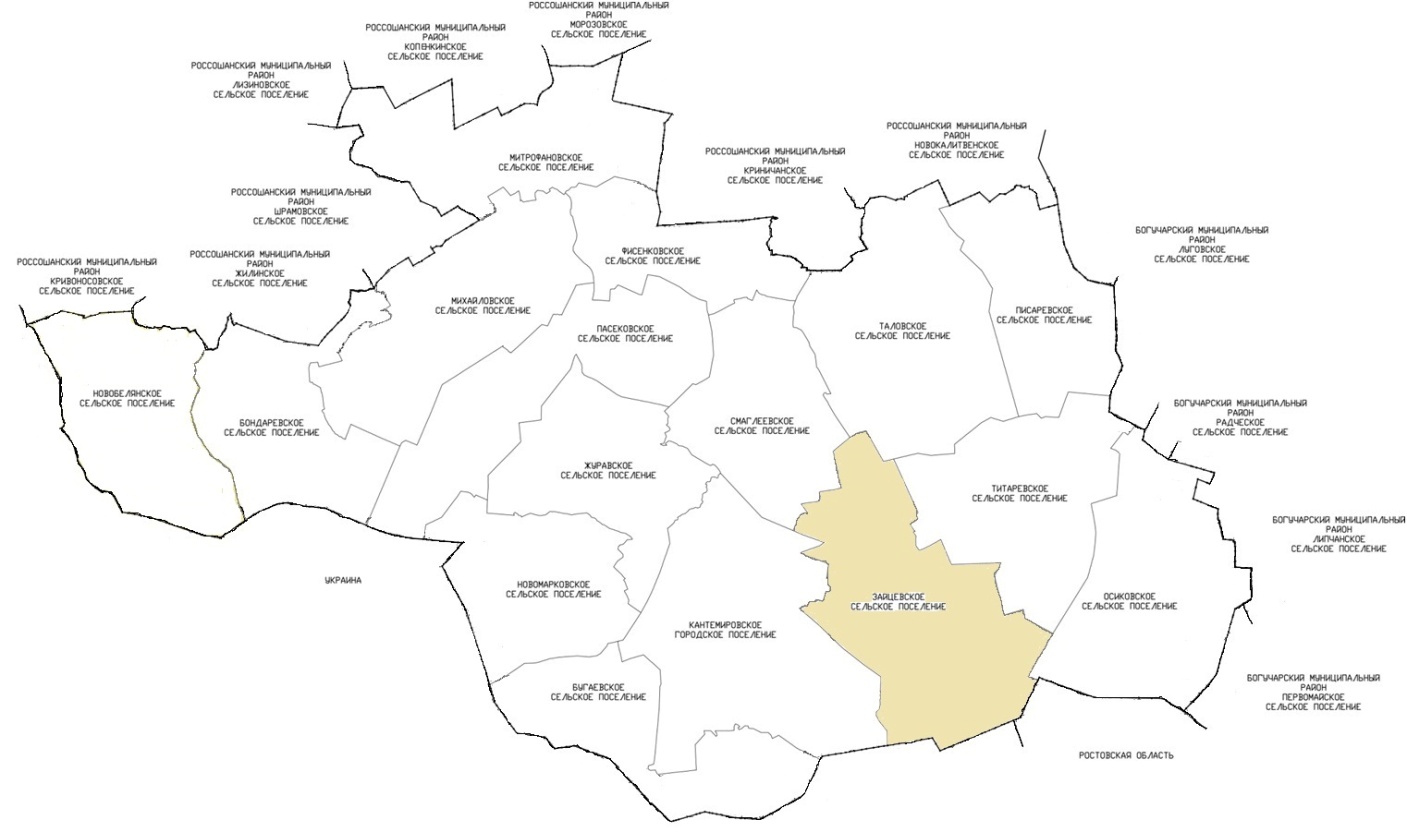 Социально-экономическая характеристика Зайцевского сельского  поселения Кантемировского муниципального  района Воронежской областиОдним из показателей экономического развития Зайцевского сельского поселения  Кантемировского муниципального района Воронежской области является численность его населения. Изменение численности населения служит индикатором уровня жизни поселения, привлекательности территории для проживания, осуществления деятельности.Численность населения Зайцевского сельского поселения Кантемировского муниципального района Воронежской области по состоянию на 01.01.2017 года составила 1370 человек. Численность населения в разрезе населенных пунктов представлена в таблице.Численность населения Зайцевского сельского поселения2.3. 	Характеристика функционирования и показатели работы транспортной инфраструктуры по видам транспорта, имеющегося на территории Зайцевского сельского поселения Кантемировского муниципального района Воронежской области	Развитие транспортной системы Зайцевского сельского поселения Кантемировского муниципального района Воронежской области является необходимым условием улучшения качества жизни жителей в поселении.	Транспортная инфраструктура Зайцевского сельского поселения Кантемировского муниципального района Воронежской области является составляющей инфраструктуры Кантемировского  района 	Воронежской области, что обеспечивает конституционные гарантии граждан на свободу передвижения и делает возможным свободное перемещение товаров и услуг.	Наличием и состоянием сети автомобильных дорог определяется территориальная целостность и единство экономического пространства. Недооценка проблемы несоответствия состояния дорог и инфраструктуры местного значения социально-экономическим потребностям общества является одной из причин экономических трудностей и негативных социальных процессов.	Транспортную инфраструктуру поселения образуют линии, сооружения и устройства городского, пригородного, внешнего транспорта. Основными структурными элементами транспортной инфраструктуры поселения являются: сеть улиц и дорог и сопряженная с ней сеть пассажирского транспорта.	Внешние транспортно-экономические связи Зайцевского сельского поселения Кантемировского муниципального района Воронежской области с другими населенными пунктами осуществляются двумя видами транспорта: автомобильным и железнодорожным. 	Водный транспорт - на территории Зайцевского сельского поселения водный транспорт не используется, никаких мероприятий по обеспечению водным транспортом не планируется.	Воздушные перевозки не осуществляются.2.4 Характеристика сети дорог Зайцевского сельского поселения Кантемировского муниципального района Воронежской областиАвтомобильные дороги являются важнейшей составной частью транспортной инфраструктуры Зайцевского сельского поселения Кантемировского муниципального района Воронежской области. Они связывают территорию поселения с соседними территориями, населенные пункты поселения с районным центром, обеспечивают жизнедеятельность всех населенных пунктов поселения, во многом определяют возможности развития поселения, по ним осуществляются автомобильные перевозки грузов и пассажиров. От уровня развития сети автомобильных дорог во многом зависит решение задач достижения устойчивого экономического роста поселения, повышения конкурентоспособности местных производителей и улучшения качества жизни населения.Улично - дорожная сеть Зайцевского сельского поселения Кантемировского муниципального района Воронежской области достаточно развита. Основными транспортными осями  Зайцевского сельского поселения являются магистральные улицы  поселения. К ним относятся:Перечень утвержден решением Совета народных депутатов Зайцевского сельского поселения  № 112 от 13.12.2013 года, изменения в него утверждены решением Совета народных депутатов Зайцевского сельского поселения  № 209 от 28.12.2019 года.Кроме сети улиц поселения  существует система магистралей регионального значения. Магистральные дороги регионального значения предусматривают пропуск смешанных видов транспорта, включая общественный. Перечень автомобильных дорог регионального значения, проходящих в границах поселенияВ дополнение   к вышеперечисленным магистральным улицам существует сеть улиц и проездов местного значения, обеспечивающая связи жилых групп, домов, предприятий с  магистралями поселения и района.Схема размещения автомобильных  дорог общего пользования, располагающихся в границах поселения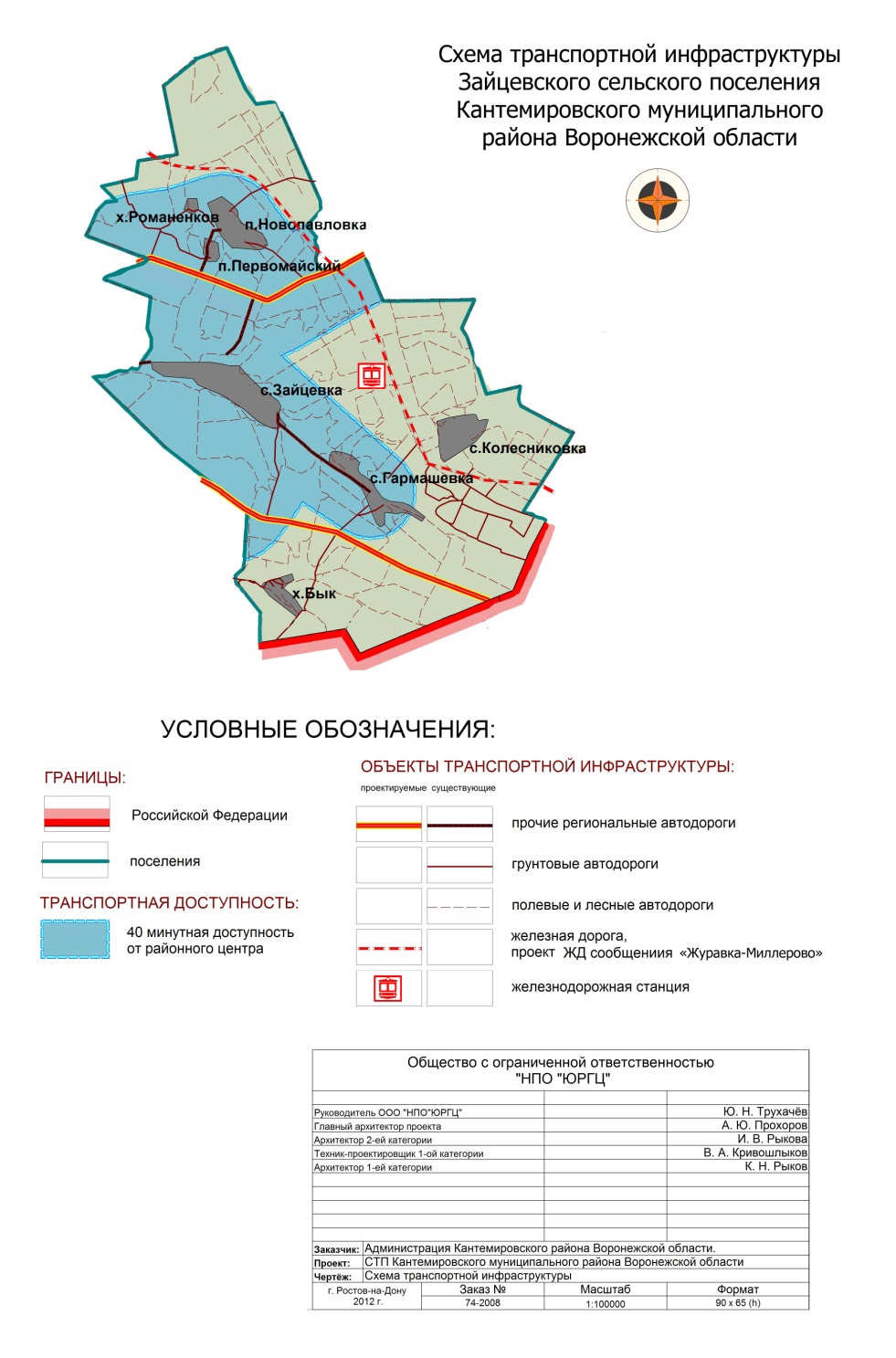 Применение программно-целевого метода в развитии автомобильных дорог общего пользования местного значения Зайцевского сельского поселения Кантемировского муниципального района Воронежской области позволит системно направлять средства на решение неотложных проблем дорожной отрасли в условиях ограниченных финансовых ресурсов.2.5. Анализ состава парка транспортных средств и уровня автомобилизации Зайцевского сельского поселения Кантемировского муниципального района Воронежской области, обеспеченность парковками (парковочными местами)Парк транспортных средств преимущественно состоит  из легковых автомобилей, принадлежащих  частным лицам. Детальная  информация видов транспорта отсутствует. За период 2015-2017 годы отмечается рост транспортных средств и рост уровня автомобилизации населения. Хранение транспортных средств осуществляется на придомовых территориях, в частных гаражах. Парковочные места имеются у объектов социальной инфраструктуры и у административных зданий хозяйствующих организаций.Уровень автомобилизации населения на территории Зайцевского сельского поселения Кантемировского муниципального района Воронежской областиХарактеристика работы транспортных средств общего пользования, включая анализ пассажиропотокаПассажирский транспорт является важнейшим элементом сферы обслуживания населения, без которого невозможно нормальное функционирование общества. Он призван удовлетворять потребности населения в передвижениях, вызванные производственными, бытовыми, культурными связями. Основным и единственным пассажирским транспортом является автобус.Автобусные перевозки пассажиров осуществляет ОАО «Кантемировское автотранспортное предприятие». В Зайцевском сельском поселении Кантемировского муниципального района Воронежской области наблюдается изменение интенсивности пассажиропотока в зависимости от времени года. Сезонная неравномерность выражается в увеличении пассажиропотока в летний период года. Доставка школьников к учреждениям образования организована с помощью  школьной газели.2.7. Характеристика условий  пешеходного и велосипедного движенияДля передвижения пешеходов тротуары не предусмотрены. Движение переходов производится по обочине дорог. Специализированные  дорожки для велосипедного передвижения по территории поселения не предусмотрены. Движение велосипедистов осуществляется в соответствии с требованиями ПДД по дорогам общего пользования2.8.Характеристика движения грузовых транспортных средств, оценку работы транспортных средств коммунальных и дорожных служб, состояния инфраструктуры для данных транспортных средствТранспортные организации осуществляющие грузовые перевозки на территории поселения присутствуют в виде ООО СХП и крестьянско-ферменских хозяйств, осуществляющих грузовые перевозки сельскохозяйственной продукции.Анализ уровня безопасности  дорожного движенияПроблема  аварийности,  связанная  с  автомобильным  транспортом  приобрела особую  остроту  в  связи  с  несоответствием  дорожно-транспортной  инфраструктуры потребностям  общества  и  государства  в  безопасном  дорожном  движении, недостаточной  эффективностью  функционирования  системы  обеспечения безопасности  дорожного  движения  и  крайне  низкой  дисциплиной    участников дорожного движения.  Увеличение  парка  транспортных  средств,  при  снижении  объемов строительства,  реконструкции  и  ремонта  автомобильных  дорог,  недостаточном финансировании по содержанию автомобильных дорог привели к ухудшению условий движения.  Обеспечение безопасности дорожного движения на улицах населенных пунктов и  автомобильных  дорогах  поселения,  предупреждение  дорожно-транспортных происшествий  (ДТП) и снижение тяжести их последствий является на сегодня одной из актуальных задач. Несмотря  на  то,  что  на  сегодняшний  день  на  территории  Зайцевского сельского  поселения  Кантемировского муниципального района Воронежской области дорожно-транспортных  происшествий  не  зафиксировано,  в перспективе  из-за  неудовлетворительного  состояния  автомобильных  дорог, увеличения    количества  личного  автотранспорта    у  жителей  и  несовершенства  технических  средств  организации  дорожного  движения  возможно  ухудшение ситуации. Основными  причинами совершении ДТП с тяжкими последствиями  по данным Государственной  инспекции  безопасности  дорожного  движения  Воронежской области являются  несоответствие  скорости  движения  конкретным  дорожным  условиям, нарушение  скоростного  режима,  нарушение  правил  обгона  и  нарушение  правил дорожного движения пешеходами.  Одним  из  важных  технических  средств  организации  дорожного  движения являются  дорожные  знаки,  информационные  указатели,  предназначенные  для информирования  об  условиях  и  режимах  движения  водителей  и  пешеходов. Качественное  изготовление  дорожных  знаков,  правильная  их  расстановка  в необходимом  объеме  и  информативность  оказывают  значительное  влияние  на снижение  количества  дорожно-транспортных  происшествий  и  в  целом  повышают комфортабельность движения.  В  связи  с  рисками  ухудшения  обстановки  с  аварийностью  и  наличием проблемы  обеспечения  безопасности  дорожного  движения  требуются  выработка  и реализация  долгосрочной  стратегии,  координация  усилий  всех  заинтересованных служб и населения, органов местного самоуправления.  С  целью  снижения  остроты  создавшейся  проблемы  применение  программно - целевого метода позволит добиться:  -  координации  деятельности  органов  местного  самоуправления  в  области обеспечения безопасности дорожного движения;  -  реализации  комплекса  мероприятий,  в  том  числе  профилактического характера,  по  снижению  числа  дорожно-транспортных  происшествий  с пострадавшими,  обусловленных  дорожными  условиями,  а  также  снижению  числа погибших в результате ДТП.   Для эффективного решения проблем с дорожно-транспортной аварийностью и обеспечения  снижения  ее  показателей  необходимы  продолжение  системной реализации  мероприятий  по  повышению  безопасности  дорожного  движения  и  их обеспеченность финансовыми ресурсами. С учетом изложенного, можно сделать вывод об актуальности и обоснованной необходимости продолжения работы в области обеспечения безопасности дорожного движения в рамках Программы. Реализация Программы позволит:     - установить необходимые виды и объемы дорожных работ;     - обеспечить  безопасность дорожного движения;    - сформировать расходные обязательства по  задачам, сконцентрировав финансовые ресурсы на реализации приоритетных задач.  2.10. Оценка уровня негативного воздействия транспортной инфраструктуры на окружающую среду, безопасность и здоровье населенияНаиболее характерными факторами, негативно влияющими на окружающую среду и здоровье человека можно выделить:- загрязнение атмосферы – выброс в воздух дыма и газообразных загрязняющих веществ, приводящих к загрязнению атмосферы, вредному воздействию на здоровье человека;- воздействие шума – примерно 30% населения  России подвергается воздействию шума от автомобильного транспорта с уровнем выше 55 дБ, что приводит к росту сердечно-сосудистых  и эндокринных заболеваний.Учитывая сложившуюся планировочную структуру Зайцевского сельского поселения и характер дорожно-транспортной сети, отсутствие автомобильных дорог с интенсивным движением в районах жилой застройки, можно сделать вывод о сравнительно благополучной экологической ситуации в части воздействия транспортной инфраструктуры на окружающую среду, безопасность и здоровье человека.2.11. Характеристика существующих условий и перспектив развития и размещения транспортной инфраструктуры поселенияПриродно-климатические условия благоприятны для развития сельского хозяйства, для возделывания основных районированных сельскохозяйственных культур (зерновых и зернобобовых, технических, кормовых культур, овощей, картофеля и пр.).Перспективы развития сельского хозяйства определены исходя из экономических и природных условий, ресурсного потенциала поселения, на основании анализа динамики, современного состояния и достижений сельскохозяйственной науки. В работе учтены положения Стратегии, областных целевых программ по развитию АПК области. Стратегической целью развития агропромышленного комплекса Зайцевского сельского поселения Кантемировского муниципального района Воронежской области является «проведение системной работы по восстановлению сельского хозяйства, в том числе плодородия земель сельхозназначения, продуктивности сельскохозяйственных животных, строительства инженерной и транспортной инфраструктур, создания условий для комфортного проживания жителей в сельской местности, закрепления молодых специалистов в селе в рамках областных целевых программ и национального проекта «Развитие АПК».Основными направлениями развития сельского хозяйства являются восстановление, стабилизация и выход из кризиса, создание благоприятных условий для устойчивого развития отрасли, обеспечивающего продовольственную безопасность, уменьшение продовольственной зависимости от муниципальных образований.Для обеспечения социального и экономического развития в Зайцевскомсельском поселении требуется разработать мероприятия, направленные на:1. Восстановление предприятий агропромышленного комплекса – молочных и свинокомплексов.2. Привлечение инвестиций в промышленный сектор экономики.3. Содействие в обновлении сельскохозяйственной техники, организации закупки и сбыта сельхозпродукции.4. Организацию мини-производств по переработке сельхозпродукции.Большую роль в развитии отрасли промышленности так же, как и в других сферах деятельности, должно сыграть более активное включение в экономику поселения новых нетрадиционных форм экономической деятельности, в том числе развитие предпринимательской деятельности (сферы малого и среднего бизнеса).2.12 Оценка нормативно-правовой базы, необходимой для функционирования и развития транспортной инфраструктуры поселенияОсновными документами, определяющими порядок функционирования и развития  транспортной инфраструктуры  являются:1.Градостроительный кодекс РФ от 29.12.2004 №190-ФЗ.2.Федеральный закон от 06.10.2003 № 131-ФЗ «Об общих принципах организации местного самоуправления в Российской Федерации».3.Федеральный закон  от 08.11.2007 № 257-ФЗ «Об автомобильных дорогах и о дорожной деятельности в Российской Федерации и о внесении изменений в отдельные законодательные акты Российской Федерации".4.Постановление Правительства РФ от 01.10.2015 № 1440 «Об утверждении требований к программам комплексного развития транспортной  инфраструктуры поселений, городских округов».5.Устав Зайцевского сельского поселения.            6.Генеральный план Зайцевского  сельского поселения, утвержден решением Совета народных депутатов Зайцевского сельского поселения №82 от 30.08.2012года.Нормативная правовая база, необходимая для функционирования и развития транспортной инфраструктуры сформирована.3.Прогноз транспортного спроса, изменения объемов и характера передвижения населения и перевозок грузов на территории Зайцевского  сельского поселения Кантемировского муниципального района Воронежской области3.1. Прогноз социально-экономического и градостроительного  развития сельского поселенияПри анализе показателей текущего уровня социально-экономического и градостроительного развития Зайцевского сельского поселения Кантемировского муниципального района Воронежской области, отмечается следующее:-транспортная доступность населенных пунктов поселения средняя;-наличие трудовых ресурсов позволяет обеспечить потребности населения и расширение производства;-доходы населения – средние-оплата услуг водоснабжения, вывоза и утилизации ТБО доступна для населения и осуществляется регулярно;Демографический прогнозПредполагается, что положительная динамика по увеличению уровня рождаемости и сокращению смертности не сохранится, продолжится уменьшение числа жителей.Экономический прогнозРазвитие Зайцевского сельского поселения по вероятностному сценарию учитывает развитие следующих приоритетных секторов экономики:-сельского хозяйства;-инфраструктуры, прежде всего, в сетевых отраслях: ЖКХ, энергетике, дорожной сети, транспорте, телекоммуникациях;-социальной сферы в рамках реализации Национальных проектов.Устойчивое экономическое развитие Зайцевского сельского поселения Кантемировского муниципального района Воронежской области, в перспективе, может быть достигнуто за счет развития малого предпринимательстваМероприятия по направлению развития малого предпринимательства:-оказание организационной и консультативной помощи начинающим предпринимателям;-разработка мер по адресной поддержке предпринимателей и малых предприятий;-снижение уровня административных барьеров;-формирование конкурентной среды;-расширение информационно-консультационного поля в сфере предпринимательства.По итоговой характеристике социально-экономического развития поселение можно рассматривать как:-перспективное для частных инвестиций, что обосновывается небольшим ростом экономики, средним уровнем доходов населения и высокой транспортной доступностью;-имеющее потенциал социально-экономического развития, способное самостоятельно и с привлечением средств вышестоящих бюджетов обеспечить минимальные стандарты жизни населения, что приведёт в будущем к повышению инвестиционной привлекательности территории.Сохранение многофункционального профиля экономики сельского поселения является основой его устойчивого развития. Одним из важных направлений специализации экономики поселения является сельское хозяйство. В перспективе возрастет доля таких направлений как транспортные услуги и логистика, торговля, социальное обслуживание, малое предпринимательство.Относительно стабильная демографическая ситуация в поселении позволяет сделать вывод, что значительного изменения транспортного спроса, объемов и характера передвижения населения на территории Зайцевского  сельского поселения не планируется.Стабильная ситуация с транспортным спросом населения предполагает значительные изменения транспортной инфраструктуры по видам транспорта в Зайцевском сельском поселении Кантемировского муниципального района Воронежской области в ближайшей перспективе.Воздушные перевозки на территории поселения не осуществляются.Водный транспорт на территории поселения не развит.Автомобильный транспорт - важнейшая составная часть инфраструктуры Зайцевского  сельского поселения Кантемировского муниципального района Воронежской области, удовлетворяющая потребностям всех отраслей экономики и населения в перевозках грузов и пассажиров, перемещающая различные виды продукции между производителями и потребителями, осуществляющий общедоступное транспортное обслуживание населения.Реализация Программы позволит сохранить существующую сеть автомобильных дорог за счет качественного содержания, осуществления контроля за перевозкой грузов, инструментальной диагностике технического состояния автомобильных дорог, повысить качественные характеристики дорожных покрытий и безопасность дорожного движения за счет проведения целевых мероприятий по ремонту, капитальному ремонту, реконструкции автомобильных дорог, применения новых технологий и материалов, разработки и обновлению проектов организации дорожного движения.В результате реализации Программы планируется достигнуть следующие показатели:- протяженность сети автомобильных дорог общего пользования местного значения, км.;- объемы ввода в эксплуатацию после строительства и реконструкции автомобильных дорог общего пользования местного значения,  км.;- прирост протяженности сети автомобильных дорог общего пользования местного значения в результате строительства новых автомобильных дорог, км.;- прирост протяженности сети автомобильных дорог общего пользования местного значения, соответствующих нормативным требованиям к транспортно-эксплуатационным показателям, в результате реконструкции автомобильных дорог, км.;- прирост протяженности сети автомобильных дорог общего пользования местного значения, соответствующих нормативным требованиям к транспортно-эксплуатационным показателям, в результате капитального ремонта и ремонта автомобильных дорог, км.;- общая протяженность автомобильных дорог общего пользования местного значения, соответствующих нормативным требованиям к транспортно-эксплуатационным показателям на 31 декабря отчетного года, км.;- доля протяженности автомобильных дорог общего пользования местного значения, соответствующих нормативным требованиям к транспортно-эксплуатационным показателям на 31 декабря отчетного года, %.Существующие риски по возможности достижения прогнозируемых результатов;-риск ухудшения социально-экономической ситуации в стране, что выразится в снижении темпов роста экономики и уровня инвестиционной активности, возникновении бюджетного дефицита, сокращения объемов финансирования дорожной отрасли;-риск превышения фактического уровня инфляции по сравнению с прогнозируемым, ускоренный рост цен на строительные материалы, машины, специализированное оборудование, что может привести к увеличению стоимости дорожных работ, снижению объемов строительства, реконструкции, капитального ремонта, ремонта и содержания автомобильных дорог общего пользования местного значения;-риск задержки завершения перехода на финансирование работ по содержанию, ремонту и капитальному ремонту автомобильных дорог общего пользования местного значения в соответствии с нормативами денежных затрат, что не позволит в период реализации Программы существенно сократить накопленное в предыдущий период отставание в выполнении ремонтных работ на сети автомобильных дорог общего пользования и достичь запланированных в Программе величин показателей.По прогнозу на долгосрочный период до 2029 года обеспеченность жителей поселения индивидуальными легковыми автомобилями составит:в 2017 году -  368 автомобилей на 1000 жителей, в 2029 году – 400 автомобилей на 1000 жителей.В перспективе возможно ухудшение показателей дорожного движения из-за следующих причин:-постоянно возрастающая мобильность населения;-массовое пренебрежение требованиями безопасности дорожного движения со стороны участников движения;-неудовлетворительное состояние автомобильных дорог;-недостаточный технический уровень дорожного хозяйства;-несовершенство технических средств организации дорожного движения.Чтобы не допустить негативного развития ситуации необходимо:-Создание современной системы обеспечения безопасности дорожного движения на автомобильных дорогах общего пользования и улично-дорожной сети населённых пунктов Зайцевского сельского поселения Кантемировского муниципального района Воронежской области;-Повышение правового сознания и предупреждения опасного поведения среди населения, в том числе среди несовершеннолетних;-Повышение уровня обустройства автомобильных дорог общего пользования - установка средств организации дорожного движения на дорогах (дорожных знаков).Задачами транспортной инфраструктуры в области снижения вредного воздействия транспорта на окружающую среду являются:-сокращение вредного воздействия транспорта на здоровье человека за счет снижения объемов воздействий, выбросов и сбросов, количества отходов на всех видах транспорта;-мотивация перехода транспортных средств на экологически чистые виды топлива. Для снижения вредного воздействия транспорта на окружающую среду и возникающих ущербов необходимо:-уменьшить вредное воздействие транспорта на воздушную и водную среду и на здоровье человека за счет применения экологически безопасных видов транспортных средств;-стимулировать использование транспортных средств, работающих на альтернативных источниках (нефтяного происхождения) топливно-энергетических ресурсов.Для снижения негативного воздействия транспортно-дорожного комплекса на окружающую среду в условиях увеличения количества автотранспортных средств и повышения интенсивности движения на автомобильных дорогах предусматривается реализация следующих мероприятий:-разработка и внедрение новых способов содержания, особенно в зимний период, автомобильных дорог общего пользования, позволяющих уменьшить отрицательное влияние противогололедных материалов;-обустройство автомобильных дорог средствами защиты окружающей среды от вредных воздействий, включая применение искусственных и растительных барьеров вдоль автомагистралей для снижения уровня шумового воздействия и загрязнения прилегающих территорий.Реализация указанных мер будет осуществляться на основе повышения экологических требований к проектированию, строительству, ремонту и содержанию автомобильных дорог.Основной задачей в этой области является сокращение объемов выбросов автотранспортных средств, количества отходов при строительстве, реконструкции, ремонте и содержании автомобильных дорог.Для снижения вредного воздействия автомобильного транспорта на окружающую среду необходимо:-обеспечить увеличение применения более экономичных автомобилей с более низким расходом моторного топлива.3.2. Прогноз транспортного спроса поселения, объемов и характера передвижения населения и перевозок грузов по видам транспорта, имеющегося на территории поселения          С учетом сложившейся экономической ситуации, изменение характера и объемов передвижения населения и перевозки грузов не ожидается.          3.3. Прогноз развития транспортной инфраструктуры по видам транспорта           В период реализации Программы транспортная инфраструктура по видам транспорта не претерпит существенных изменений. Основным видом транспорта останется автомобильный. Транспортная связь с районным, областным центром, между населенными пунктами будет осуществляться общественным транспортом (автобусное сообщение), внутри населенных пунктов личным автотранспортом и посредством пешеходного сообщения. Для целей обслуживания действующих производственных предприятий сохраняется использование грузового транспорта.3.4. Прогноз развития дорожной сети поселенияОсновными направлениями развития дорожной сети поселения в период реализации Программы будет являться сохранение  протяженности автомобильных дорог общего пользования, соответствующей нормативным требованиям за счет ремонта и капитального ремонта, поддержания автомобильных дорог на уровне соответствующем категории дороги, повышения качества и безопасности дорожной сети.3.5. Прогноз уровня автомобилизации, параметров дорожного движенияПри сохранившейся тенденции к увеличению уровня автомобилизации населения к  2029 году ожидается прирост числа автомобилей на 1000 человек населения до 400 единиц. С учетом прогнозируемого увеличения количества транспортных средств в пределах до 400 единиц, без изменения пропускной способности автомобильных дорог, предполагается повышение интенсивности движения по основным  направлениям к объектам тяготения.Прогноз изменения уровня автомобилизации и количества автомобилей у населения на территории поселения3.6. Прогноз показателей безопасности дорожного движенияПредполагается незначительный рост аварийности, что связано с увеличением парка автотранспортных средств и неисполнением участниками дорожного движения ПДД.Факторами, влияющими  на снижение аварийности станут обеспечение контроля за выполнением мероприятий по обеспечению безопасности дорожного движения, развитие систем видеофиксации нарушений ПДД, развитие целевой системы воспитания и обучения детей безопасному поведению  на улицах и дорогах, проведение разъяснительной и предупредительно-профилактической работы среди населения по вопросам обеспечения безопасности дорожного движения с использованием СМИ.3.7. Прогноз негативного воздействия транспортной инфраструктуры на окружающую среду и здоровье населенияВ период действия Программы не предполагается изменения центров транспортного тяготения, структуры, маршрутов и объемов грузовых и пассажирских перевозок. Причиной увеличения негативного воздействия на окружающую среду и здоровье населения станет рост автомобилизации населения в совокупности с ростом его  численности в связи с чем усилится загрязнение атмосферы выбросами в воздух дыма и газообразных загрязняющих веществ и увеличение воздействие шума на здоровье человека.4. Принципиальные варианты развития транспортной инфраструктуры и выбор предлагаемого к реализации варианта        Автомобильные дороги подвержены влиянию природной окружающей среды, хозяйственной деятельности человека и постоянному воздействию транспортных средств, в результате чего меняется технико-эксплуатационное состояние дорог. Состояние сети дорог определяется своевременностью, полнотой и качеством выполнения работ по содержанию, ремонту, капитальному ремонту и зависит напрямую  от объемов финансирования. В условиях, когда объем инвестиций в дорожном комплексе является явно недостаточным, а рост уровня автомобилизации значительно опережает темпы роста развития дорожной  инфраструктуры  на первый план выходят работы по содержанию и эксплуатации. Поэтому в Программе  выбирается вариант качественного содержания и капитального ремонта автомобильных дорог общего пользования местного значения. При условии предоставления межбюджетных трансфертов бюджету Воронежской области возможно рассмотрение вопроса строительства автомобильных дорог общего пользования местного значения к ближайшим общественно значимым  объектам сельских населенных пунктов, а также к объектам производства и переработки сельскохозяйственной продукции, в рамках реализации федеральной целевой программы «Устойчивое развитие сельских территорий на 2014-2017 годы и на период до 2020 года».5.Перечень мероприятий  (инвестиционных проектов)по проектированию, строительству, реконструкции объектов транспортной инфраструктурыС учетом сложившейся экономической ситуации, мероприятия по развитию транспортной инфраструктуры по видам транспорта; транспорта общего пользования, созданию транспортно-пересадочных узлов; инфраструктуры для легкового автомобильного транспорта, включая развитие единого парковочного пространства;  инфраструктуры пешеходного и велосипедного передвижения; инфраструктуры для грузового транспорта, транспортных средств коммунальных и дорожных служб в период реализации Программы не предусматриваются.Мероприятия  по развитию сети дорог Зайцевского сельского  поселения Кантемировского муниципального района Воронежской областиВ целях повышения качественного уровня дорожной сети Зайцевского сельского поселения Кантемировского муниципального района Воронежской области, снижения уровня аварийности, связанной с состоянием дорожного покрытия и доступности к центрам тяготения к территориям перспективной застройки предлагается в период действия Программы реализовать следующий комплекс мероприятий по развитию сети дорог Зайцевского сельского поселения Кантемировского муниципального района Воронежской области.Переченьпрограммных мероприятий Программы  комплексного  развития транспортной инфраструктуры Зайцевского сельского поселения Кантемировского муниципального района Воронежской области6.Оценка объемов и источников финансированиямероприятий (инвестиционных проектов) по проектированию, строительству, реконструкции объектов транспортной инфраструктурыРеализация мероприятий Программы будет осуществляться за счет средств местного бюджета с возможным привлечением средств областного и федеральных бюджетов на реализацию мероприятий согласно объемам финансирования, указанным в паспорте Программы,  а также средств внебюджетных источниковОбъемы и источники финансирования Программы уточняются при формировании  бюджета Зайцевского сельского поселения Кантемировского муниципального района Воронежской области на очередной финансовый год и на плановый период.Перспективы Зайцевского сельского поселения Кантемировского муниципального района Воронежской области связаны с расширением производства в сельском хозяйстве, растениеводстве, животноводстве, личных подсобных хозяйств.7. Оценка эффективности мероприятий (инвестиционных проектов) по проектированию, строительству, реконструкции объектов транспортной инфраструктуры         Основными факторами, определяющими направления разработки Программы, являются тенденции социально-экономического развития  поселения, характеризующиеся  увеличением численности населения, развитием рынка жилья, сфер обслуживания.            Мероприятия разрабатывались исходя из целевых индикаторов, представляющих собой доступные  наблюдению и измерению характеристики состояния  и развития системы транспортной инфраструктуры, условий её эксплуатации и эффективности реализации программных мероприятий.Комплексная оценка эффективности реализации Программы осуществляется ежегодно в течение всего срока ее реализации. Критериями оценки эффективности реализации Программы  является степень достижения целевых индикаторов и показателей, установленных Программой.Достижение целевых индикаторов и показателей в результате реализации Программы  характеризует будущую модель транспортной инфраструктуры поселения.Целевые показатели и индикаторы Программы представлены в таблице8. Предложения по институциональным преобразованиям, совершенствованию правового и информационного обеспечения деятельности в сфере проектирования, строительства, реконструкции объектов транспортной инфраструктуры на территории Зайцевского сельского поселения Кантемировского муниципального района Воронежской областиВ рамках реализации настоящей Программы не предполагается проведение институциональных преобразований, структуры управления и взаимосвязей при осуществлении деятельности в сфере проектирования, строительства и реконструкции объектов транспортной инфраструктуры. Нормативная правовая база для Программы сформирована, но может быть подвержена изменениям в связи с совершенствованием федерального (регионального) законодательства. Администрация Зайцевского сельского поселения осуществляет общий контроль за ходом реализации мероприятий Программы, а также  организационные, методические, контрольные функции.Наименование 
программы Программа комплексного развития транспортной инфраструктуры Зайцевского сельского поселения Кантемировского муниципального района Воронежской области (далее – Программа)Основания для разработки 
Программы-Федеральный закон от 29.12.2014г № 456-ФЗ «О внесении изменений в Градостроительный кодекс Российской Федерации и отдельные законодательные акты Российской Федерации»;-Федеральный закон от 06.10.2003г № 131-ФЗ «Об общих принципах организации местного самоуправления в Российской Федерации»; -Федеральный закон  от 08.11.2007г № 257-ФЗ «Об автомобильных дорогах и о дорожной деятельности в Российской Федерации и о внесении изменений в отдельные законодательные акты Российской Федерации»;-Постановление Правительства РФ от 01.10.2015 № 1440 «Об утверждении требований к программам комплексного развития транспортной  инфраструктуры поселений, городских округов»;-Устав Зайцевского сельского поселения;-Генеральный план Зайцевского сельского поселения утвержден решением Совета народных депутатов Зайцевского сельского поселения №82 от 30.08.2012года;-Схема территориального планирования Воронежской областиЗаказчик ПрограммыАдминистрация Зайцевского сельского поселенияАдрес: 396748, Воронежская область, Кантемировский район, с. Зайцевка, ул. Центральная, 46Основной разработчик Программы Администрация Зайцевского сельского поселенияАдрес: 396748, Воронежская область, Кантемировский район, с. Зайцевка, ул. Центральная, 46Основные цели  ПрограммыЦелью настоящей программы является обеспечение сбалансированного, перспективного развития транспортной инфраструктуры поселения в соответствии с потребностями в строительстве, реконструкции, ремонте объектов транспортной инфраструктуры местного значенияЗадачи Программы- безопасность, качество  и эффективность транспортного обслуживания населения, юридических лиц и индивидуальных предпринимателей Зайцевского сельского поселения;                                                                          - доступность объектов транспортной инфраструктуры  для населения и субъектов экономической деятельности в соответствии с нормативами градостроительного проектирования сельского поселения;                                                                                          -эффективность функционирования действующей транспортной инфраструктуры.Целевые                              показатели (индикаторы) Развития транспортной инфраструктуры- протяженность сети автомобильных дорог общего пользования местного значения, км.;- объемы ввода в эксплуатацию после строительства и реконструкции автомобильных дорог общего пользования местного значения, км.;- прирост протяженности сети автомобильных дорог общего пользования местного значения в результате строительства новых автомобильных дорог, км.;- прирост протяженности сети автомобильных дорог общего пользования местного значения, соответствующих нормативным требованиям к транспортно-эксплуатационным показателям, в результате реконструкции автомобильных дорог, км.;- прирост протяженности сети автомобильных дорог общего пользования местного значения, соответствующих нормативным требованиям к транспортно-эксплуатационным показателям, в результате капитального ремонта и ремонта автомобильных дорог, км.;- общая протяженность автомобильных дорог общего пользования местного значения, соответствующих нормативным требованиям к транспортно-эксплуатационным показателям на 31 декабря отчетного года, км.;- доля протяженности автомобильных дорог общего пользования местного значения, соответствующих нормативным требованиям к транспортно-эксплуатационным показателям на 31 декабря отчетного года, %.Сроки и этапы реализации ПрограммыПрограмма разрабатывается на срок  10 лет.Мероприятия Программы охватывают  период с 2017по 2029  годы Программа реализуется в один этапОсновные мероприятия Программы-Проектирование;-Строительство;-Реконструкция;-Капитальный ремонт и ремонт  объектов транспортной инфраструктурыОжидаемые результаты реализации Программы В результате реализации мероприятий Программы к 2029 году ожидается:-повышение качества, эффективности  и доступности транспортного обслуживания населения  и субъектов экономической деятельности сельского поселения;       -повышение безопасности дорожного движения-развитие сети автомобильных дорог общего пользования местного значения                              -обеспечение надежности и безопасности системы транспортной инфраструктурыОбъемы и источники финансирования ПрограммыОбщий объем финансовых средств, необходимых для реализации мероприятий Программы, составит: 1 750, 0 тыс. рублей, в том числе по годам:2017	год – 0,0  тыс. рублей;2018	год – 0,0  тыс. рублей;2019	год – 0,0  тыс. рублей;2020  год –  0,0  тыс. рублей;2021  год –  0,0  тыс. рублей;2022  год –  0,0  тыс. рублей;2023  год –  250,0  тыс. рублей;2024  год –  250,0  тыс. рублей;2025  год –  250,0  тыс. рублей;2026  год –  250,0  тыс. рублей;2027  год –  250,0  тыс. рублей;2028  год -   250,0  тыс. рублей;2029  год -   250,0  тыс. рублейИсточник финансирования Программы - бюджет  Зайцевского сельского поселения и внебюджетные средства№п/пНаименование населенного пункта1.с. Зайцевка2.с. Гармашевка3с.Колесниковка4п.Первомайский5п.Новопавловка6х.Романенков7х.Бык№ппНаименованиенаселенногопунктаНаселение,кол-вочеловек1с. Зайцевка4642с. Гармашевка4253х. Бык74с.Колесниковка305п.Новопавловка3936п.Первомайский347х.Романенков17Всего1370№ п.п.Идентификационный номерНаименование дорогиПротяженность, кмВид покрытиясело Зайцевка120 219 816 ОП МП 01ул.Центральная от д.№ 6 до д.№ 160,200Асфальтобетон 220 219 816 ОП МП 02ул.Центральная от д.№ 1 до д.№ 511.050Песко-каменная смесь (природный грунт с камнем)320 219 816 ОП МП 03ул.Центральная от д.№ 81 до д.№51 и к ул. Вербная д.№ 21,092Асфальтобетон420 219 816 ОП МП 04ул.Центральная от д.№ 51 до д.№ 710,250Грунт520 219 816 ОП МП 05ул.Вербная  от д.№ 1 до д.№ 38 и к ул.Центральная2,450Песко-каменная смесь (природный грунт с камнем)620 219 816 ОП МП 06ул.Вербная  от д.№ 40 до д.№ 54  и к ул.Центральная2,000ГрунтИтого по с.Зайцевка7,042село Гармашевка720 219 816 ОП МП 07ул.Победы от д.№ 1 до поворота на ул.Молодежная1,682Щебень820 219 816 ОП МП 08ул.Победы от д.№ 149 до съезда на ул.Молодежная0,683Асфальтобетон 920 219 816 ОП МП 25ул.Победы от д.№ 42 до д. № 140,615Асфальтобетон1020 219 816 ОП МП 09ул.Победы от д.№ 28 до д.№ 240,200Грунт1120 219 816 ОП МП 10ул.Победы от д.№ 161 до ул.Заречная д. №11,0000,300ЩебеньПеско-каменная смесь (природный грунт с камнем)1220 219 816 ОП МП 11ул.Заречная от д.№ 1 до д.№ 81,050Грунт1320 219 816 ОП МП 12ул.Молодежная от д.№ 29 до ул.Победы0,5480,500ЩебеньГрунтИтого по с.Гармашевка6,578 поселок Новопавловка1420 219 816 ОП МП 13ул.Совхозная от д.№ 1 до д.№ 771,420Асфальтобетон1520 219 816 ОП МП 14ул.Подгорная от д.№ 1 до ул.Совхозная0,663Асфальтобетон1620 219 816 ОП МП 15ул.Подгорная от д.№ 18 до ул.Совхозная0,200Грунт1720 219 816 ОП МП 16ул.Мира от д.№ 2 до д.№ 420,850Грунт1820 219 816 ОП МП 23ул.Мира от въезда в с.Новопавловка до автобусной остановки (около временного военного городка)1,060Асфальтобетон1920 219 816 ОП МП 24ул.Совхозная от д.№ 51 до д.№ 31 ул.Мира "перемычка"0,132АсфальтобетонИтого по п.Новопавловка4,325поселок Первомайский2020 219 816 ОП МП 17ул.Лесная от д.№ 1 до д.№ 28 и до автодороги0,1500,550ЩебеньПеско-каменная смесь (природный грунт с камнем)Итого по п.Первомайский0,700хутор Романенков2120 219 816 ОП МП 18ул.Степная от д.№ 1 до д.№ 12 и до автодороги0,750ГрунтИтого по х.Романенков0,750село Колесниковка2220 219 816 ОП МП 19ул.Садовая до автодороги1,500ГрунтИтого по с.Колесниковка1,500хутор Бык 2320 219 816 ОП МП 20ул.Полевая 3,400ГрунтИтого по х.Бык3,400Дороги внутри поселения2420 219 816 ОП МП 21от с.Гармашевка до х.Бык4,500Грунт2520 219 816 ОП МП 22от с.Зайцевка к рп.Кантемировка1,400Песко-каменная смесь (природный грунт с камнем)Итого между населенными пунктами5,900ИТОГО по поселению30,195№ п.п.Идентификационный номерНаименование дорогиПротяженность  по поселению/в населенном пункте, кмВид покрытия120 ОП РЗ Н 15-12Кантемировка-Титаревка-Ивановка10,490 / 0,000Асфальтобетон220 ОП РЗ Н 16-12«Кантемировка-Титаревка –Ивановка» - х.Романенков3,400 / 1,389Асфальтобетон 320 ОП РЗ Н 20-12«Кантемировка-Титаревка –Ивановка» - с.Колесниковка 15,000 / 5,260Асфальтобетон  ИТОГО 28,890 / 6,649№п/пПоказатели2015 год(факт)2016 год(факт)2017 год(оценка)1.Общая численность населения, чел.1374139013702.Количество автомобилей у населения, ед.2853103683.Уровень автомобилизации населения, ед./1000 чел.207.4223268.6№Показатели2017 год (прогноз2018 год (прогноз)2019 год (прогноз)1.Общая численность населения, тыс. чел.1370136013502.Количество автомобилей у населения, ед.3683603553.Уровень автомобилизации населения, ед./1000 чел.268.6264.7263№ п./п.Наименование мероприятияГод выполнения работПротяженность, км1Отсыпка щебнем дороги 20 219 816 ОП МП 07 (с.Гармашевка)20171,8022Отсыпка щебнем дороги 20 219 816 ОП МП 10 (с.Гармашевка)20171,0003Отсыпка щебнем дороги 20 219 816 ОП МП 12 (с.Гармашевка)20170,5484Отсыпка щебнем дороги 20 219 816 ОП МП 17 (п.Первомайский)20170,1505Ремонт асфальтобетонного покрытия дороги 20 219 816 ОП МП 01 (с.Зайцевка)20180,2006Ремонт асфальтобетонного покрытия дороги 20 219 816 ОП МП 03 (с.Зайцевка)20181,0927Ремонт асфальтобетонного покрытия дороги 20 219 816 ОП МП 08 (с.Гармашевка)20180,5638Ремонт асфальтобетонного покрытия дороги 20 219 816 ОП МП 25 (с.Гармашевка)20180,6159Ремонт асфальтобетонного покрытия дороги 20 219 816 ОП МП 13 (п.Новопавловка)20181,42010Ремонт асфальтобетонного покрытия дороги 20 219 816 ОП МП 14 (п.Новопавловка)20180,66311Ремонт асфальтобетонного покрытия дороги 20 219 816 ОП МП 23 (п.Новопавловка)20181,06012Ремонт асфальтобетонного покрытия дороги 20 219 816 ОП МП 24 (п.Новопавловка)20180,13213Ремонт асфальтобетонного покрытия дороги 20 219 816 ОП МП 08 (с.Гармашевка)20190,12014Отсыпка щебнем дороги 20 219 816 ОП МП 05 (с.Зайцевка)20200,45015Отсыпка щебнем дороги 20 219 816 ОП МП 05 (с.Зайцевка)20211,00016Отсыпка щебнем дороги 20 219 816 ОП МП 05 (с.Зайцевка)20221,00017Отсыпка щебнем дороги 20 219 816 ОП МП 02 (с.Зайцевка)20231,05018Отсыпка щебнем дороги 20 219 816 ОП МП 04 (с.Зайцевка)20240,25019Отсыпка ПСК смесью дороги 20 219 816 ОП МП 06 (с.Зайцевка)20242,00020Отсыпка щебнем дороги 20 219 816 ОП МП 10 (с.Гармашевка)20250,30021Отсыпка щебнем дороги 20 219 816 ОП МП 15 (п.Новопавловка)20250,20022Укладка асфальтового покрытия дороги 20 219 816 ОП МП 12 (с.Гармашевка)20260,54823Укладка асфальтового покрытия дороги 20 219 816 ОП МП 10 (с.Гармашевка)20271,00024Укладка асфальтового покрытия дороги 20 219 816 ОП МП 10 (с.Гармашевка)20280,30025Отсыпка щебнем дороги 20 219 816 ОП МП 11 (с.Гармашевка)20281,05026Укладка асфальтового покрытия дороги 20 219 816 ОП МП 17 (п.Первомайский)20290,700№п/пНаименование индикатораЕд. изм.20172018201920202021202220232024202520262027202820291Протяженность сети автомобильных дорог общего пользования местного значениякм27,50028,90030,19530,19530,19530,19530,19530,19530,19530,19530,19530,19530,1952Объемы ввода в эксплуатацию после строительства и реконструкции автомобильных дорог общего пользования местного значениякм0,00,00,00,00,00,00,00,00,00,00,00,00,03Прирост протяженности сети автомобильных дорог общего пользования местного значения, в результате строительства новых автомобильных дорогкм0,00,00,00,00,00,00,00,00,00,00,00,00,04Прирост протяженности сети автомобильных дорог общего пользования местного значения, соответствующих нормативным требованиям к транспортно-эксплуатационным показателям, в результате реконструкции автомобильных дорогкм0,00,00,00,00,00,00,00,00,00,00,00,00,05Прирост протяженности сети автомобильных дорог общего пользования местного значения, соответствующих нормативным требованиям к транспортно-эксплуатационным показателям, в результате капитального ремонта и ремонта автомобильных дорогкм0,0001,2950,1200,0000,1500,1500,2000,5000,5000,5000,5000,5000,3806Общая протяженность автомобильных дорог общего пользования местного значения, соответствующих нормативным требованиям к транспортно-эксплуатационным показателям на 31 декабря отчетного годакм4,4505,7455,8655,8656,0156,1656,3656,8657,3657,8658,3658,8659,3657Доля протяженности автомобильных дорог общего пользования местного значения, соответствующих нормативным требованиям к транспортно-эксплуатационным показателям на 31 декабря отчетного года%16,219,919,419,419,920,421,122,724,426,027,729,431,0